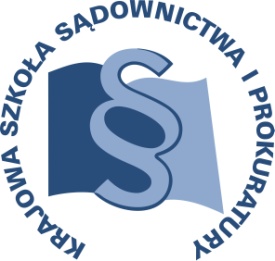 OSU-II.401.61.2017 					Lublin, 10 kwietnia 2017 r.Edycja B - C 11/B/17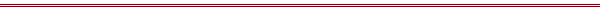 P R O G R A MSZKOLENIA DLA SĘDZIÓW I REFERENDARZY ORZEKAJĄCYCH 
W WYDZIAŁACH CYWILNYCH, GOSPODARCZYCH, PRACY I UBEZPIECZEŃ SPOŁECZNYCH ORAZ ASYSTENTÓW SĘDZIÓW ORZEKAJĄCYCH W TYCH WYDZIAŁACH, A TAKŻE PROKURATORÓW I ASESORÓW PROKURATURY ZAJMUJĄCYCH SIĘ SPRAWAMI Z ZAKRESU PRAWA CYWILNEGOTEMAT SZKOLENIA:„Sprawy cywilne z elementem zagranicznym”DATA I MIEJSCE:25 – 27 września 2017 r.	Zajęcia:Krajowa Szkoła Sądownictwa i Prokuraturyul. Krakowskie Przedmieście 6220-076 LublinZakwaterowanie:Lublin, hotel Bliższe informacje zostaną podane w terminie późniejszym.ORGANIZATOR:Krajowa Szkoła Sądownictwa i ProkuraturyOśrodek Szkolenia Ustawicznego i Współpracy Międzynarodowejul. Krakowskie Przedmieście 62, 20 - 076 Lublintel. 81 440 87 10OSOBY ODPOWIEDZIALNE ZE STRONY ORGANIZATORA:merytorycznie:					organizacyjnie:sędzia Paweł Zdanikowski			inspektor Eliza Danielewskatel. 81 440 87 27 				tel. 81 458 37 42e-mail: p.zdanikowski@kssip.gov.pl	e-mail: e.danielewska@kssip.gov.pl WYKŁADOWCY:Sylwia Jastrzemska doktor nauk prawnych, sędzia Sądu Okręgowego we Wrocławiu. W ramach obowiązków służbowych sprawowała nadzór nad sprawami Oz, w tym także nad sprawami, w których ma zastosowanie prawo unijne. Autorka licznych artykułów na tematy związane z prawnymi aspektami integracji europejskiej. Prowadząca wykłady w zakresie stosowania rozporządzeń UE na konferencjach międzynarodowych.Zajęcia prowadzone będą w formie seminarium i warsztatów.PROGRAM SZCZEGÓŁOWYPONIEDZIAŁEK 	25 września 2017 r.od godz. 12.00     zakwaterowanie w hotelu14.00 – 15.00 	lunch w KSSiP15.00 – 16.30	Doręczanie dokumentów sądowych i pozasądowych 
w sprawach cywilnych z elementem transgranicznym 
– zagadnienia wstępne.			Prowadzenie – Sylwia Jastrzemska16.30 – 16.45 	przerwa 16.45 – 18.15 	Cel i zakres zastosowania Rozporządzenia nr 1393/2007 Parlamentu Europejskiego i Rady z dnia 13 listopada 2007 r. dotyczącego doręczania w państwach członkowskich dokumentów sądowych i pozasądowych w sprawach cywilnych i handlowych („doręczanie dokumentów”) uchylające Rozporządzenie Rady (WE) nr 1348/2000.	Sposoby doręczania według Rozporządzenia 1393/2007.	Prowadzenie – Sylwia Jastrzemska19.00  		kolacja w hoteluWTOREK	 	26 września 2017 r.7.00 – 8.00           śniadanie w hotelu9.00 – 10.30	Sposoby doręczania według Rozporządzenia 1393/2007.			Prowadzenie – Sylwia Jastrzemska10.30 – 10.45 	przerwa 
10.45 – 12.15 	Standardy ochrony praw podmiotowych według Rozporządzenia 1393/2007. 	Prawo odmowy przyjęcia dokumentu. 	Opłaty.	Prowadzenie – Sylwia Jastrzemska12.15 – 13.00 	lunch w KSSiP13.00 – 14.30  	Konwencja o doręczaniu za granicą dokumentów sądowych i pozasądowych w sprawach cywilnych lub handlowych, sporządzona w Hadze dnia 15 listopada 1965 r.	Prowadzenie – Sylwia Jastrzemska14.30 – 14.45 	przerwa14.45 – 16.15	Pozostałe konwencje dotyczące doręczeń poza terytorium UE.			Prowadzenie – Sylwia Jastrzemska16.15 – 17.00	Ustalanie tekstu prawa obcego. Rozporządzenie Ministra Sprawiedliwości z dnia 28 stycznia 2002 r. 
w sprawie szczegółowych czynności sądów w sprawach z zakresu międzynarodowego postępowania cywilnego oraz karnego w stosunkach międzynarodowych (Dz.U. 
z 2002 r. Nr 17, poz.164 ze zm.).	Prowadzenie – Sylwia Jastrzemskaok. 18.00    	kolacja w hoteluŚRODA 		27 września 2017 r.7.00 – 8.00 	śniadanie w hotelu8.30 – 9.15	Ustalanie tekstu prawa obcego…-ciąg dalszy	Prowadzenie – Sylwia Jastrzemska9.15 – 9.30 	przerwa 
9.30 – 11.00 	Umowy dwustronne zawarte pomiędzy Polską 
a państwami trzecimi dotyczące doręczeń. Podsumowanie.	Prowadzenie – Sylwia Jastrzemska11.00 		lunch w KSSiPProgram szkolenia dostępny jest na Platformie Szkoleniowej KSSiP pod adresem:http://szkolenia.kssip.gov.pl/login/ oraz na stronie internetowej KSSiP pod adresem: www.kssip.gov.plZaświadczenie potwierdzające udział w szkoleniu generowane jest za pośrednictwem Platformy Szkoleniowej KSSiP. Warunkiem uzyskania zaświadczenia jest obecność na szkoleniu oraz uzupełnienie znajdującej się na Platformie Szkoleniowej anonimowej ankiety ewaluacyjnej (znajdującej się pod programem szkolenia) dostępnej w okresie 30 dni po zakończeniu szkolenia.Po uzupełnieniu ankiety zaświadczenie można pobrać i wydrukować z zakładki 
„moje zaświadczenia”.